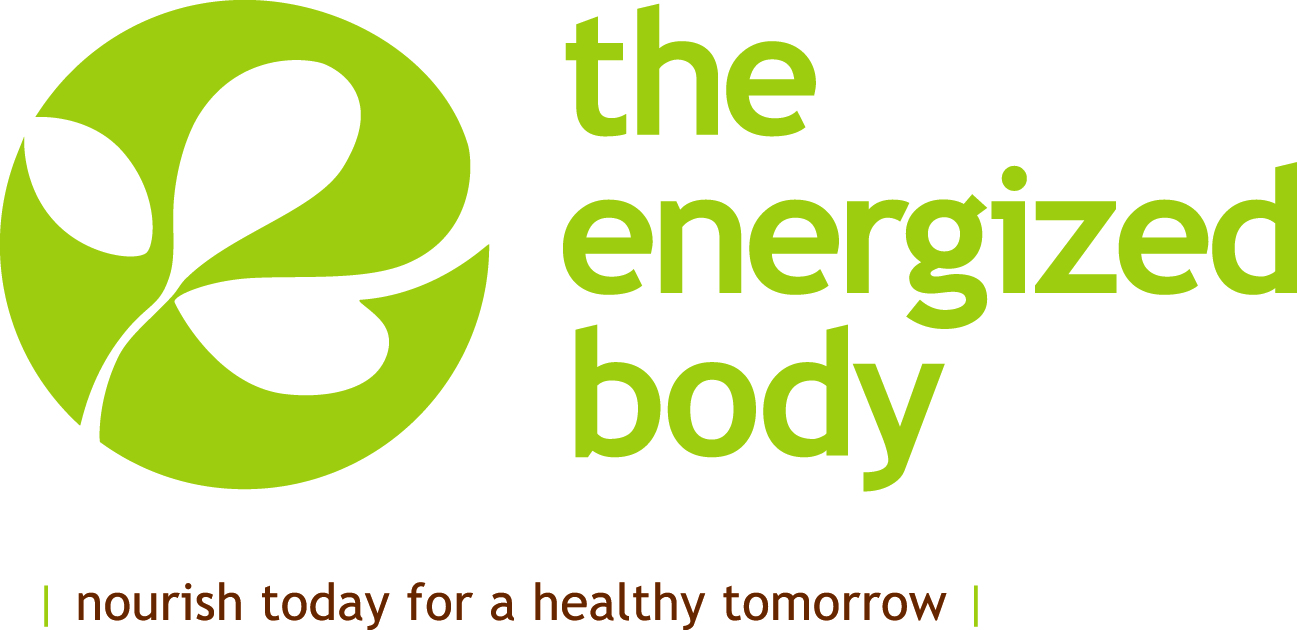 Asian SlawThis colorful fresh salad packs well for a picnic or add it to your wrap and really jazz it up!1/2 cup Extra Virgin Olive Oil1/4 cup rice vinegar2 TBS sesame oil1 1/2 TBS minced peeled fresh ginger2 tsp soy sauce3 cups thinly sliced Napa cabbage3 cups thinly sliced Romaine Lettuce4 green onions, very thinly sliced6 ounces snow peas, stringed, thinly sliced lengthwise1 large red bell pepper, thinly sliced1/2 cup roasted peanutsPreparationWhisk first 5 ingredients in medium bowl to blend. Season with salt and pepper. Mix cabbage, lettuce and remaining ingredients in large bowl. Toss with enough dressing to coat. Season with salt and pepper.  Cover and chill 